Задание на курсовой проектИсходные данные	Схема исследуемой цепи показана на рисунке 1. К источнику синусоидальной ЭДС e(t)Emsint подключён четырёхполюсник. Амплитудное значение ЭДС Em=10 В (E=7,071 В), внутреннее сопротивление источника RB=0,5 кОм, частота =3*103 рад/с, активные сопротивления схемы R=1 кОм, ёмкость конденсаторов C=0,3 мкФ.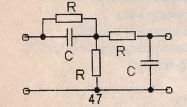 Содержание пояснительной записки: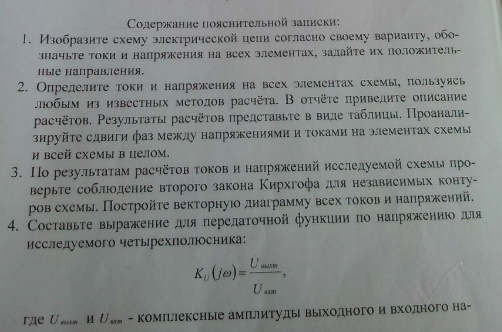 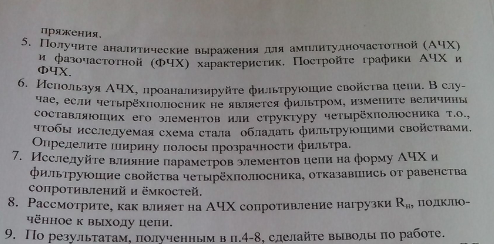 